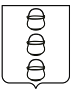 ГЛАВА
ГОРОДСКОГО ОКРУГА КОТЕЛЬНИКИ
МОСКОВСКОЙ ОБЛАСТИПОСТАНОВЛЕНИЕ30.03.2021  №  254-ПГг. КотельникиО внесении изменений в постановление главы от 20.09.2019 № 654-ПГ «Об утверждении муниципальной программы «Культура»и досрочном завершении реализации муниципальной программы «Культура городского округа Котельники Московской области на 2017-2021 годы»Руководствуясь статьей 179 Бюджетного кодекса Российской Федерации, Федеральным законом от 06.10.2003 № 131-ФЗ «Об общих принципах организации местного самоуправления в Российской Федерации», в соответствии с постановлением Правительства Московской области  от 13.10.2020 № 730/33 « О досрочном прекращении реализации Государственной программы Московской области «Культура Подмосковья» и утверждения Государственной программы  Московской области «Культура Подмосковья»», постановлением главы городского округа Котельники Московской области от 02.07.2014 № 606-ПГ «Об утверждении порядка разработки, реализации и оценки эффективности муниципальных программ городского округа Котельники Московской области» (в редакции постановлений администрации городского округа Котельники Московской области от 07.09.2015 № 639-ПА, от 29.01.2016 № 140-ПА, от 24.06.2016 № 1563-ПА, от 27.12.2016 № 2551-ПА и постановлений главы городского округа Котельники Московской области от 24.11.2017 № 633-ПГ, от 13.09.2018 № 792-ПГ), постановляю:1.Внести изменения в муниципальную программу городского округа Котельники «Культура» утвержденную постановлением главы городского округа Котельники Московской области от 20.09.2019 № 654-ПГ «Об утверждении муниципальной программы «Культура» и досрочном завершении реализации муниципальной программы «Культура городского округа Котельники Московской области на 2017-2021 годы» (далее – постановление) (в редакции постановлений главы городского округа Котельники Московской области от 28.11.2019 №874-ПГ, от 27.02.2020 №121-ПГ, от 29.04.2020 №284-ПГ, от 26.06.2020 № 439- ПГ, от 24.07.2020 №498-ПГ, от 19.08.2020 №569-ПГ, от 01.09.2020 №620 –ПГ, от 17.09.2020 № 661-ПГ, от 29.09.2020 № 717-ПГ,от 22.10.2020 №826-ПГ, от 30.11.2020 № 965-ПГ, от 22.12.2020 № 1078-ПГ, 28.01.2021 №38-ПГ, 05.02.2021 №71-ПГ ), следующие изменения:	1.Часть паспорта муниципальной программы «Культура» «Источникифинансирования подпрограммы по годам реализации и главным распорядителям бюджетных средств, в том числе по годам» изложить в новой редакции:1.1 Часть паспорта муниципальной подпрограммы программы 6 «Развитие образования в сфере культуры Московской области» изложить в новой редакции:1.2 Перечень мероприятий муниципальной подпрограммы 6 «Развитие образования в сфере культуры Московской области» городского округа Котельники Московской области на 2020-2024 годы» изложить в новой редакции (приложение 1).2.Часть паспорта муниципальной подпрограммы 9 «Развитие парков культуры и отдыха» муниципальной программы «Культура» городского округа Котельники Московской области на 2020-2024 годы» изложить в новой редакции:2.1 Перечень мероприятий муниципальной подпрограммы 9 «Развитие парков культуры и отдыха» муниципальной программы «Культура» городского округа Котельники Московской области на 2020-2024 годы» изложить в новой редакции (приложение 2).3. Отделу информационного обеспечения управления внутренней политики МКУ «Развитие Котельники» обеспечить официальное опубликование настоящего постановления в газете «Котельники Сегодня» и разместить на интернет - портале городского округа Котельники Московской области в сети «Интернет».4. Назначить ответственного за исполнение настоящего постановления начальника отдела культуры и туризма управления развития отраслей социальной сферы администрации города Котельники Московской области Литвинову Е.В.5. Контроль за исполнением настоящего постановления возложить на заместителя главы администрации городского округа Котельники Московской области Кузьмину И.М.Глава городского округаКотельники Московской области						С.А. ЖигалкинПриложение 1к постановлению главы городского округа Котельники Московской областиот 30.03.2021 № 254 - ПГПриложение к муниципальной подпрограмме 6«Развитие образования в сфере культуры Московской области» к муниципальной программе «Культура» городского округа Котельники Московской области на 2020-2024 годыПеречень мероприятий программы 6 «Развитие образования в сфере культуры Московской области»Начальник отдела культуры и туризмауправления развития отраслей социальной сферы										Е.В. ЛитвиноваПриложение 2к постановлению главы городского округа Котельники Московской областиот 30.03.2021 № 254 - ПГПриложение к муниципальной подпрограмме  9  «Развитие парков культуры и отдыха »муниципальной программы«Культура» городского округа КотельникиМосковской области на 2020-2024 годыПеречень мероприятий муниципальной подпрограммы 9 «Развитие парков культуры и отдыха» муниципальной программы «Культура» городского округа Котельники Московской области на 2020-2024 годыНачальник отдела культуры и туризма управления развития отраслей социальной сферы										Е.В. ЛитвиноваИсточники финансирования подпрограммы по годам реализации и главным распорядителям бюджетных средств, в том числе по годамРасходы (тыс. рублей)Расходы (тыс. рублей)Расходы (тыс. рублей)Расходы (тыс. рублей)Расходы (тыс. рублей)Расходы (тыс. рублей)Источники финансирования подпрограммы по годам реализации и главным распорядителям бюджетных средств, в том числе по годамВсего2020 год2021 год2022 год2023 год2024 годСредства бюджета Московской области231010,43818,00809,00804,0043055,00185524,43Средства федерального бюджета0,000,000,000,000,000,00Средства бюджета городского округа 629637,72116130,94114405,24106804,74123253,74169043,06Внебюджетные средства0,000,000,000,000,000,00Всего, в том числе по годам:860648,15116948,94115214,24107608,74166308,74354567,49Источники финансирования подпрограммы по годам реализации и главным распорядителям бюджетных средств, в том числе по годамРасходы (тыс. рублей)Расходы (тыс. рублей)Расходы (тыс. рублей)Расходы (тыс. рублей)Расходы (тыс. рублей)Расходы (тыс. рублей)Источники финансирования подпрограммы по годам реализации и главным распорядителям бюджетных средств, в том числе по годамВсего2020 год2021 год2022 год2023 год2024 годСредства бюджетов городского округа Котельники156704,5032385,0031115,5031 068,0031 068,0031 068,00Средства бюджета Московской области0,000,000,000,000,000,00Средства федерального бюджета0,000,000,000,000,000,00Внебюджетные источники0,000,000,000,000,000,00Всего, в том числе 156704,5032385,0031115,5031 068,0031 068,0031 068,00Источники финансирования подпрограммы по годам реализации и главным распорядителям бюджетных средств, в том числе по годамРасходы (тыс. рублей)Расходы (тыс. рублей)Расходы (тыс. рублей)Расходы (тыс. рублей)Расходы (тыс. рублей)Расходы (тыс. рублей)Источники финансирования подпрограммы по годам реализации и главным распорядителям бюджетных средств, в том числе по годамВсего2020 год2021 год2022 год2023 год2024 годСредства бюджетов городского округа Котельники23035,545535,545500,004000,004000,004000,00Средства бюджета Московской области0,000,000,000,000,000,00Средства федерального бюджета0,000,000,000,000,000,00Внебюджетные источники0,000,000,000,000,000,00Всего, в том числе 23035,545535,545500,004000,004000,004000,00№п/пМероприятие Подпрограммы Сроки исполнения мероприятияИсточники финансированияОбъем финансирования мероприятия в году, предшествующему году начала реализации муниципальной программы
(тыс. руб.)Всего
(тыс. руб.)Объемы финансирования по годам
(тыс. руб.)Объемы финансирования по годам
(тыс. руб.)Объемы финансирования по годам
(тыс. руб.)Объемы финансирования по годам
(тыс. руб.)Объемы финансирования по годам
(тыс. руб.)Ответственный за выполнение мероприятия Подпрограммы Результаты выполнения мероприятия Подпрограммы№п/пМероприятие Подпрограммы Сроки исполнения мероприятияИсточники финансированияОбъем финансирования мероприятия в году, предшествующему году начала реализации муниципальной программы
(тыс. руб.)Всего
(тыс. руб.)2020год2021год2022год2023год2024годОтветственный за выполнение мероприятия Подпрограммы Результаты выполнения мероприятия Подпрограммы 123456789101112131Основное мероприятие 01Обеспечение функций муниципальных учреждений дополнительного образования сферы культуры2020-2024Итого0,00156704,5032385,0031115,5031 068,0031 068,0031 068,00Отдел культуры и туризма управления развития отраслей социальной сферыУвеличение количества занимающихся дополнительным образованием1Основное мероприятие 01Обеспечение функций муниципальных учреждений дополнительного образования сферы культуры2020-2024Средства бюджета Московской области0,000,000,000,000,000,000,00Отдел культуры и туризма управления развития отраслей социальной сферыУвеличение количества занимающихся дополнительным образованием1Основное мероприятие 01Обеспечение функций муниципальных учреждений дополнительного образования сферы культуры2020-2024Средства федерального бюджета 0,000,000,000,000,000,000,00Отдел культуры и туризма управления развития отраслей социальной сферыУвеличение количества занимающихся дополнительным образованием1Основное мероприятие 01Обеспечение функций муниципальных учреждений дополнительного образования сферы культуры2020-2024Средства бюджета городского округа0,00156704,5032385,0031115,5031 068,0031 068,0031 068,00Отдел культуры и туризма управления развития отраслей социальной сферыУвеличение количества занимающихся дополнительным образованием1Основное мероприятие 01Обеспечение функций муниципальных учреждений дополнительного образования сферы культуры2020-2024Внебюджетные средства0,000,000,000,000,000,000,00Отдел культуры и туризма управления развития отраслей социальной сферыУвеличение количества занимающихся дополнительным образованием1.1Мероприятие 01.01 Расходы на обеспечение деятельности (оказание услуг) муниципальных учреждений  дополнительного образования сферы культуры 2020-2024Итого0,00156704,5032385,0031115,5031 068,0031 068,0031 068,00Отдел культуры и туризма управления развития отраслей социальной сферыУвеличение количества занимающихся дополнительным образованием1.1Мероприятие 01.01 Расходы на обеспечение деятельности (оказание услуг) муниципальных учреждений  дополнительного образования сферы культуры 2020-2024Средства бюджета Московской области0,000,000,000,000,000,000,00Отдел культуры и туризма управления развития отраслей социальной сферыУвеличение количества занимающихся дополнительным образованием1.1Мероприятие 01.01 Расходы на обеспечение деятельности (оказание услуг) муниципальных учреждений  дополнительного образования сферы культуры 2020-2024Средства федерального бюджета 0,000,000,000,000,000,000,00Отдел культуры и туризма управления развития отраслей социальной сферыУвеличение количества занимающихся дополнительным образованием1.1Мероприятие 01.01 Расходы на обеспечение деятельности (оказание услуг) муниципальных учреждений  дополнительного образования сферы культуры 2020-2024Средства бюджета городского округа0,00156704,5032385,0031115,5031 068,0031 068,0031 068,00Отдел культуры и туризма управления развития отраслей социальной сферыУвеличение количества занимающихся дополнительным образованием1.1Мероприятие 01.01 Расходы на обеспечение деятельности (оказание услуг) муниципальных учреждений  дополнительного образования сферы культуры 2020-2024Внебюджетные средства0,000,000,000,000,000,000,00Отдел культуры и туризма управления развития отраслей социальной сферыУвеличение количества занимающихся дополнительным образованиемВсего по подпрограмме 62020-2024Итого0,00156704,5032385,0031115,5031 068,0031 068,0031 068,00Отдел культуры и туризмауправления развития отраслей социальнойсферыВсего по подпрограмме 62020-2024Средства бюджета Московской области0,000,000,000,000,000,000,00Отдел культуры и туризмауправления развития отраслей социальнойсферыВсего по подпрограмме 62020-2024Средства федерального бюджета 0,000,000,000,000,000,000,00Отдел культуры и туризмауправления развития отраслей социальнойсферыВсего по подпрограмме 62020-2024Средства бюджета городского округа0,00156704,5032385,0031115,5031 068,0031 068,0031 068,00Отдел культуры и туризмауправления развития отраслей социальнойсферыВсего по подпрограмме 62020-2024Внебюджетные средства0,000,000,000,000,000,000,00Отдел культуры и туризмауправления развития отраслей социальнойсферыМероприятия по реализации подпрограммыСроки исполнения мероприятияИсточники финансированияОбъём финансирования мероприятия в году, предшествующему году начала реализации муниципальной программы (тыс. руб.)Всего 
(тыс. 
руб.)Объем финансирования по годам (тыс. руб.)Объем финансирования по годам (тыс. руб.)Объем финансирования по годам (тыс. руб.)Объем финансирования по годам (тыс. руб.)Объем финансирования по годам (тыс. руб.)Ответственный за выполнение мероприятия подпрограммыРезультаты выполнения мероприятий подпрограммыМероприятия по реализации подпрограммыСроки исполнения мероприятияИсточники финансированияОбъём финансирования мероприятия в году, предшествующему году начала реализации муниципальной программы (тыс. руб.)Всего 
(тыс. 
руб.)2020 год2021 год2022 год2023год2024 годОсновное мероприятие 01. Соответствие нормативу обеспеченности парками культуры и отдыха2020-2024 годИТОГО:0,0023035,545535,545 500,004 000,004 000,004 000,00Отдел культуры и туризмауправления развития отраслей социальной сферыОсновное мероприятие 01. Соответствие нормативу обеспеченности парками культуры и отдыха2020-2024 годСредства бюджета Московской области0,000,000,000,000,000,000,00Отдел культуры и туризмауправления развития отраслей социальной сферыОсновное мероприятие 01. Соответствие нормативу обеспеченности парками культуры и отдыха2020-2024 годСредства федерального бюджета 0,000,000,000,000,000,000,00Отдел культуры и туризмауправления развития отраслей социальной сферыОсновное мероприятие 01. Соответствие нормативу обеспеченности парками культуры и отдыха2020-2024 годСредства бюджета городского округа Котельники0,0023035,545535,545 500,004 000,004 000,004 000,00Отдел культуры и туризмауправления развития отраслей социальной сферыМероприятие 01.01. Расходы на обеспечение деятельности (оказание услуг) муниципальных учреждений - парк культуры и отдыха2020-2024 годИТОГО:0,000,000,000,000,000,000,00Отдел культуры и туризма управления развития отраслей социальной сферыМероприятие 01.01. Расходы на обеспечение деятельности (оказание услуг) муниципальных учреждений - парк культуры и отдыха2020-2024 годСредства бюджета Московской области0,000,000,000,000,000,000,00Отдел культуры и туризма управления развития отраслей социальной сферыМероприятие 01.01. Расходы на обеспечение деятельности (оказание услуг) муниципальных учреждений - парк культуры и отдыха2020-2024 годСредства федерального бюджета 0,000,000,000,000,000,000,00Отдел культуры и туризма управления развития отраслей социальной сферыМероприятие 01.01. Расходы на обеспечение деятельности (оказание услуг) муниципальных учреждений - парк культуры и отдыха2020-2024 годСредства бюджета городского округа Котельники0,000,000,000,000,000,000,00Отдел культуры и туризма управления развития отраслей социальной сферыМероприятие 01.02. Создание условий для массового отдыха жителей городского округа2020-2024 годИТОГО:0,0023035,545535,545 500,004 000,004 000,004 000,00Отдел культуры и туризма управления развития отраслей социальной сферыМероприятие 01.02. Создание условий для массового отдыха жителей городского округа2020-2024 годСредства бюджета Московской области0,000,000,000,000,000,000,00Отдел культуры и туризма управления развития отраслей социальной сферыМероприятие 01.02. Создание условий для массового отдыха жителей городского округа2020-2024 годСредства федерального бюджета 0,000,000,000,000,000,000,00Отдел культуры и туризма управления развития отраслей социальной сферыМероприятие 01.02. Создание условий для массового отдыха жителей городского округа2020-2024 годСредства бюджета городского округа Котельники0,0023035,545535,545 500,004 000,004 000,004 000,00Отдел культуры и туризма управления развития отраслей социальной сферыВсего по подпрограмме 92020-2024 годИТОГО:0,0023035,545535,545 500,004 000,004 000,004 000,00Отдел культуры и туризма управления развития отраслей социальной сферыВсего по подпрограмме 92020-2024 годСредства бюджета Московской области0,000,000,000,000,000,000,00Отдел культуры и туризма управления развития отраслей социальной сферыВсего по подпрограмме 92020-2024 годСредства федерального бюджета 0,000,000,000,000,000,000,00Отдел культуры и туризма управления развития отраслей социальной сферыВсего по подпрограмме 92020-2024 годСредства бюджета городского округа Котельники0,0023035,545535,545 500,004 000,004 000,004 000,00Отдел культуры и туризма управления развития отраслей социальной сферы